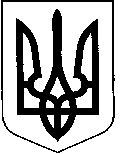 УКРАЇНАКОМИШУВАСЬКА СЕЛИЩНА РАДАОРІХІВСЬКОГО РАЙОНУ ЗАПОРІЗЬКОЇ ОБЛАСТІПЕРШЕ ПЛЕНАРНЕ ЗАСІДАННЯ ПОЗАЧЕРГОВОЇ ОДИНАДЦЯТОЇ СЕСІЇ ВОСЬМОГО СКЛИКАННЯР І Ш Е Н Н Я14.07.2017								                        №  15   смт. КомишувахаПро затвердження плану роботи   Комишуваської селищної   ради Оріхівського району Запорізької області на  ІІ півріччя 2017 рокуКеруючись п.7 частини 1 ст. 26 Закону України «Про місцеве самоврядування в Україні», з метою вирішення питань діяльності Комишуваської селищної ради,  підготувавши  план роботи селищної  ради на ІІ півріччя 2017 року Комишуваська селищна рада ВИРІШИЛА: 1. Затвердити план роботи Комишуваської селищної ради на ІІ  півріччя 2017 року (додається). 2. Контроль за виконанням плану роботи покласти на постійні комісії Комишуваської  селищної ради.  Селищний голова                                                                         Ю.В. КарапетянПЛАНроботи Комишуваської селищної ради Оріхівського району Запорізької області на ІІ півріччя 2017 рік І. Основні питання для вивчення та розгляду виконавчим комітетом: - Про хід підготовки об'єктів житлово-комунального господарства та соціальної сфери до роботи в осінньо-зимовий періодНачальник відділу житлово-комунального господарства – Хворостянов А.А.- Про організацію медичного обслуговування населення Комишуваської селищної радиГоловний лікар Комунального закладу «Центр первинної медико-санітарноїдопомоги» Комишуваської селищної ради Оріхівського району Запорізької області Музика Д.П.-   Про стан надходження податків і зборів до бюджету Комишуваської селищної ради Спеціаліст І категорії (бухгалтер) Бірюкова І.М.-  Про стан справ з питання раціонального використання землі на території Комишуваської селищної радиГоловний спеціаліст відділу містобудування, земельних відносин та розвитку інфраструктури Здоренко Т.І.-  Про роботу зі зверненнями громадян та у виконавчому комітеті Комишуваської  селищної ради за І півріччя 2017 рокуСекретар виконавчого комітету Король В.Л.- Про збереження та розвиток системи шкільної, дошкільної, позашкільної освіти на території Комишуваської селищної радиНачальник відділу освіти, культури, молоді та спорту  Шевченко Н.І.-    Про роботу громадського формування по охороні громадського порядку на території Комишуваської селищної радиСтарший дільничний  інспектор на     території Комишуваської селищної ради Журибіда М. О.-    Про соціальний захист населення Комишуваської селищної радиНачальник відділу у справах дітей, соціального захисту та соціальної домопоги Слонська О.В.- Про роботу ради опіки і піклування при виконавчому комітеті Комишуваської селищної радиНачальник відділу у справах дітей, соціального захисту та соціальної домопоги Слонська О.В.-    Розгляд заяв громадянНачальник загального відділу Курдельчук К.В.Календар проведення сесій селищної ради: Вересень,  листопад 2017 рокуІІ. Основні питання для вивчення та розгляду селищною радою: Про виконання бюджету селищної ради за підсумками 6 місяців 2017 рокуНачальник фінансового відділу Івахненко Т.Р.Про затвердження Положення фінансового відділу Комишуваської         селищної    ради Оріхівського  району Запорізької областіНачальник фінансового відділу Івахненко Т.Р.Про затвердження Положення відділу містобудування, земельних відносин та розвитку інфраструктуриГоловний спеціаліст відділу містобудування, земельних відносин та розвитку інфраструктури Здоренко Т.І.Про затвердження кошторисів інвестиційних проектівПерший заступник голови Заяц Н.Г.Про передачу нерухомого майна та індивідуально визначеного майна Начальник відділу житлово-комунального господарства – Хворостянов А.А. Про реєстрацію нерухомого майна у державного реєстратора, оформлення права власностіПерший заступник голови Заяц Н.Г.Про роботу виконавчого комітету Комишуваської селищної ради зі зверненнями громадян за підсумками 2017 рокуСекретар виконавчого комітету Король В.Л.Про затвердження перспективного плану роботи Комишуваської селищної ради та виконавчого комітету селищної ради на 2018 рікПерший заступник голови Заяц Н.Г.Розгляд заяв громадян          Начальник загального відділу Курдельчук К.В.              ЗАТВЕРДЖЕНО  рішенням  третьої позачергової сесії  Комишуваської селищної ради восьмого скликання   № 15  від 14.07.2017 року